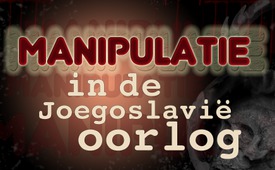 Manipulatie in de Joegoslavië oorlog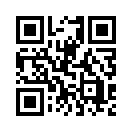 Geachte kijkers, in de volgende documentaire berichten wij over de manipulatie in de Joegoslavië oorlog. Oplaaiende volksonrusten, zoals nu in Macedonië, of in de jaren '90 in Joegoslavië,  ontstaan die echt spontaan, dus uit ontevredenheid bij het volk, zoals de toonaangevende media zeggen? Of zit er een uitgeknobbelde strategie achter van globale strategen?Geachte kijkers, in de volgende documentaire berichten wij over de manipulatie in de Joegoslavië oorlog. Oplaaiende volksonrusten, zoals nu in Macedonië, of in de jaren '90 in Joegoslavië,  ontstaan die echt spontaan, dus uit ontevredenheid bij het volk, zoals de toonaangevende media zeggen? Of zit er een uitgeknobbelde strategie achter van globale strategen? Willy Wimmer – voormalig parlementair staatssecretaris bij de Duitse federale minister van defensie – toont in een interview van 23 maart '17 duidelijke parallellen tussen de huidige conflicten en de oorlog in Joegoslavië die in  strijd is met het volkenrecht. Hij komt tot de conclusie: “Wij worden door de regering flink voorgelogen in het belang van de NAVO … Sinds '99 liegt de federale regering  over de oorlog in Joegoslavië,: zij liegt tegen het Duitse volk over elk conflict. Dames en heren, hoe komt Willy Wimmer tot zulke drastische uitspraken? Om dat te ontdekken, belichten we aan de hand van de Joegoslavië oorlog de strategieën van de globale spelers op het schaakbord.

Voorwendsel voor de oorlog: zogezegd een  humanitaire catastrofe. 

Duitsland nam in maart 1999, voor het eerst na 50 jaar, weer deel aan een oorlog en weliswaar aan de aanvalsoorlog van de NAVO tegen het toenmalige Joegoslavië, die in strijd was met het volkenrecht. De luchtmacht van de NAVO wierp 14.000 bommen op Joegoslavië. Om de oorlog te rechtvaardigen voor de publieke opinie, beweerden politici dat er een humanitaire catastrofe zou zijn. Die kon alleen worden beëindigd door een “humanitaire” oorlog. Maar die bewering sprak de toenmalige luitenant-kolonel van de NAVO-luchtmacht, Jochen Scholz, nu een vredesactivist, heftig tegen. Hij stelde vast dat de luchtoorlog al in '98 was gepland ... hoewel er volgens de OVSE geen humanitaire catastrofe was. De OVSE is de Organisatie voor Veiligheid en Samenwerking in Europa. Waarom dan die oorlog? Op grond van de geografische ligging van Joegoslavië stond de uitbreiding van de EU en de NAVO naar het Oosten op het plan, volgens Scholz. [2]
Norma Brown, Amerikaans diplomaat bij de OVSE formuleerde treffend: “Het is een feit dat iedereen wist, dat er een humanitaire catastrofe zou komen ... als de NAVO bombardeert!”

Verkiezingsstrijd - deal: Gerhard Schröder – Bill Clinton.

Volgens een verklaring van de luitenant-kolonel - toen buiten dienst - Jochen Scholz, reisde kanselier kandidaat, Gerhard Schröder, in de vroege zomer van '98 tijdens zijn verkiezingsstrijd naar Amerika en sprak daar met Bill Clinton over Kosovo. Toen werd met Schröder de geplande Joegoslavië - oorlog alsook de militaire deelname van Duitsland afgesproken. Daarna zijn - volgens Scholz - Amerikanen naar Gerhard Schröder gestuurd, opdat hij de verkiezing tot bondskanselier zou winnen. Een regeringswisseling werd nodig omdat Helmut Kohl zich niet zou hebben ingelaten met een oorlogsdeelname van Duitsland. 

Oorlogsleugens van de Duitse ministers Scharping en Fischer: 

De Duitse regering had de acceptatie van de publieke opinie nodig voor een toetreden tot de oorlog. Minister van defensie Scharping en minister van buitenlandse zaken Fischer wekte die goedkeuring op door een propaganda-truck. Zij associeerden de toestand in Kosovo met het Naziverleden van Duitsland en troffen daarmee de Duitsers in hun wonde. Zij logen de publieke opinie voor met gruwelverhalen over “ethnische zuiveringen” in Servië en een concentratiekamp in Pristina. 
Onderzoek ter plaatse door de journalisten Angerer en Werth evenals van de Duitse generaal en medewerker van de OVSE Heinz Loquai, bevestigden dat alles  verzonnen was. Er waren alleen wat gevechten tussen het Joegoslavische leger en  para-militaire Albanese eenheden. Toch bereikten Scharping en Fischer met hun oorlogspropaganda dat de publieke opinie toestemde in een oorlog, die moest bevrijden van de 'gruweldaden' van de Serviërs. [4]
De NAVO-woordvoerder Jamie Shea zei daarover: “Als wij de publieke opinie in Duitsland hadden verloren, dan hadden we hen verloren in het hele NAVO bondgenootschap.” 

PR-agentschappen bereidden de oorlog in ex-Joegoslavië voor: 

In het boek “Operatie Balkan: reclame voor oorlog en dood”, van Jörg Becker en Mira Beham, wordt aangetoond hoe doeltreffend Amerikaanse PR-agentschappen vijandsbeelden opbouwen.. De invloedrijke Amerikaanse PR-firma Ruder Finn werkte bv. tegelijkertijd voor drie! oorlogspartijen:  de Kroatische, de Bosnische en Kosovo-Albanese. De opdracht was om de Serviërs als onderdrukkers en agressors voor te stellen, en de Kroatiërs, de Bosnische moslims en de Kosovo-Albanezen uitsluitend als slachtoffers. Het agentschap maakte door de propaganda “De Serviërs zijn de schuld”, de westerse publieke opinie bereid tot oorlog. Agentschap directeur James Harff: “Wij konden de Serviërs gelijkstellen met de Nazi’s. Kort daarna benutten de media een andere taal met begrippen zoals: ethnische zuivering, concentratiekampen enz., die men verbond met beelden uit Nazi-Duitsland en Auschwitz. Niemand kon zich ertegen verzetten zonder te worden aangeklaagd voor revisionisme. Wij hadden honderd procent succes.” Door deze gestuurde conflictsituatie werd het ingrijpen van het Amerikaans leger op de Balkan gerechtvaardigd. 

Oorlog in ex-Joegoslavië aangewakkerd door Amerika: 

Het Rusland-gezinde Joegoslavië werd gedestabiliseerd door westerse machten en verpletterend verslagen in de 7 staten: Slovenië, Kroatië, Bosnië, Servië, Montenegro, Kosovo en Macedonië. Door het aanwakkeren van binnenlandse ethnische spanningen werden de verschillende volksgroepen in de jaren '90  steeds weer in nieuwe, bewapende conflicten gebracht. 
De ex-Cia-agent, (buitenlandse geheime dienst van Amerika) Robert Bear, zei daarover: “Het doel van de propaganda was: de republieken van Joegoslavië op- splitsen opdat zij van het moederland zouden afvallen en zelfstandig worden. Daarvoor hadden wij alleen een zondebok nodig, die voor alles verantwoordelijk moest worden gemaakt; dus ook voor oorlog en geweld. Servië werd uitgekozen voor deze rol…” 
De Britse officier John Crosland zei:
“De internationale gemeenschap heeft de KLA ondersteund. President Bill Clinton, de diplomaat Richard Holbrooke en de ministerin van buitenlandse zaken Madeleine Albright, dus 3 Amerikanen, hadden besloten dat er een regimewissel moest komen in Servië …” De aanhoudende militaire controverses tussen de volksgroepen boden Amerika de rechtvaardiging voor de NAVO-aanval tegen Servië, die in strijd was met het volkerenrecht, en ook voor de val van  president Slobodan Milošević. [6]
De voormalige CIA-agent, Robert Bear, verontschuldigde zich na de vernietiging van de staat bij het Joegoslavische volk: Vergeet het verleden: wat gebeurde, was in scène gezet en verkeerd. Men heeft jullie gemanipuleerd en zij hebben hun doel bereikt. Maar: koester nu geen haatgevoelens naar elkaar! Laat zien dat jullie daarover heen kunt stappen en begrijpen wie echt schuldig is voor deze situatie! Ik wil me oprecht bij jullie verontschuldigen!” 

Regeringswissel in Joegoslavië werd mede door het Amerikaanse ministerie van buitenlandse 
zaken gefinancierd: 

De regeringswissel in het toenmalige Joegoslavië in 2000 is één voorbeeld van vele, hoe het Amerikaanse ministerie van buitenlandse zaken, via zogenaamde NGO’s, deelneemt aan het omverwerpen en wisselen van een regering. 'Optor', een studentenbeweging, gesticht als oppositie-organisatie, was de drijvende kracht die het Joegoslavische volk ophitste tegen president Milošević. De studenten van “Optor” hitsten het volk op tegen de Joegoslavische president, door bv. half Belgrado met graffiti te bespuiten. Daarna werd Milošević verantwoordelijk gesteld voor de Balkan-oorlogen en de catastrofale economische toestand. De acties van “Optor” kregen grote opmerkzaamheid van de media;  door hun acties protesteerden bijna 100.000 mensen in Belgrado tegen de president. Zij droegen massaal affiches met het opschrift: “Hij (Milošević) is aan het einde!” “Optor” werd gefinancierd door verschillende NGO’s zoals het NDI en het NED. Het NED wordt voornamelijk gefinancierd door het Amerikaans ministerie van buitenlandse zaken. Op 6 oktober 2000 legde Milošević zijn ambt neer. 

Doel en resultaat van de oorlog.

Als resultaat van de oorlog ontstond in Kosovo de op één na grootste Amerikaanse militaire basis van Europa: Camp Bondsteel -  duizenden soldaten op 386 hectare. Door de militaire aanwezigheid in een strategisch belangrijke regio, stelde Amerika hun controle veilig over potentiële pipeline -routes voor olie en gas uit het Nabije Oosten en het Oosten, evenals over commerciële uitbuiting van bodemschatten. [8]
De Britse generaal Michael Jackson, eerste bevelhebber van de door de NAVO geleide eenheid in Kosovo KFOR, zei: “Wij zullen zeker lang hier blijven, om de veiligheid van de energie-corridors die door Macedonië lopen, te waarborgen.” 

Aan het einde van onze documentaire over de manipulatie van de oorlog in Joegoslavië, houden we ons bezig met het antwoord van Willy Wimmer op de vraag: "Wat kunnen we doen tegen alomtegenwoordige oorlogsleugens?  Wat overblijft, is het woord.” Zoals met woorden oorlog en vernietiging wordt teweeggebracht , kunnen ze ook verhinderd worden door woorden. Alles wat ophitst, dient de machten die ophitsen tot oorlog. Zij kennen de zwakke punten en zetten die doelgericht voor hun globale schaakzetten. Door de woorden en de verspreiding van deze uitzending, kan men de samenhangen zien en zich ervan bewust worden ... en tenslotte oorlogen worden verhinderd! Helpt ook mee!door mv./ag./kno./hae.Bronnen:Bronnen:
[1] www.kla.tv/10618

[2] www.kla.tv/10196| https://nuoviso.tv/allgemein/das-versagen-der-luftabwehr-oberstleutnant-a-d-jochen-scholz/

[3] http://kenfm.de/kenfm-
positionen-7-journalismus-oder-propaganda-wenn-recherche-zum-risiko-wir vom 10.09.2016 (ab min. 1:01:55)

[4] Buch von Daniele Ganser: „Illegale Kriege“(S. 176-181) |  
Verteidigungsminister Rudolf Scharping: Pressekonferenz vom 28. März 1999, Jo Angerer und Mathias Werth: „Es begann mit einer Lüge“, Dokumentarfilm, 2001  

[5]  Buch von Jörg Becker und Mira Beham:“ Operation Balkan: Werbung für Krieg und Tod“, (S. 15-31) | 
Buch von Daniele Ganser: „Illegale Kriege“, (S. 180) [

[6] Buch von Daniele Ganser: „Illegale Kriege“, (S. 172) | www.youtube.com/watch?v=j98QBCuvOVg

[7] http://derwaechter.net/soros-half-bei-der-finanzierung-innerstaatlicher-proteste-und-
warum-wir-deshalb-sehr-besorgt-sein-sollten-teil-3-serbien-und-georgien | www.dasbiber.at/content/otpor-die-umsturz-gmbh

[8] www.gegenfrage.com/warum-unterstuetzen-die-usa-die-unabhaengigkeit-kosovos| Tageszeitung „Junge Welt“, 27. Januar 2005Dit zou u ook kunnen interesseren:---Kla.TV – Het andere nieuws ... vrij – onafhankelijk – ongecensureerd ...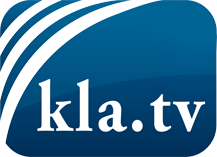 wat de media niet zouden moeten verzwijgen ...zelden gehoord van het volk, voor het volk ...nieuwsupdate elke 3 dagen vanaf 19:45 uur op www.kla.tv/nlHet is de moeite waard om het bij te houden!Gratis abonnement nieuwsbrief 2-wekelijks per E-Mail
verkrijgt u op: www.kla.tv/abo-nlKennisgeving:Tegenstemmen worden helaas steeds weer gecensureerd en onderdrukt. Zolang wij niet volgens de belangen en ideologieën van de kartelmedia journalistiek bedrijven, moeten wij er elk moment op bedacht zijn, dat er voorwendselen zullen worden gezocht om Kla.TV te blokkeren of te benadelen.Verbindt u daarom vandaag nog internetonafhankelijk met het netwerk!
Klickt u hier: www.kla.tv/vernetzung&lang=nlLicence:    Creative Commons-Licentie met naamgeving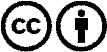 Verspreiding en herbewerking is met naamgeving gewenst! Het materiaal mag echter niet uit de context gehaald gepresenteerd worden.
Met openbaar geld (GEZ, ...) gefinancierde instituties is het gebruik hiervan zonder overleg verboden.Schendingen kunnen strafrechtelijk vervolgd worden.